WIOSNA TALENTÓW 
z Pałacem Młodzieży w Tarnowie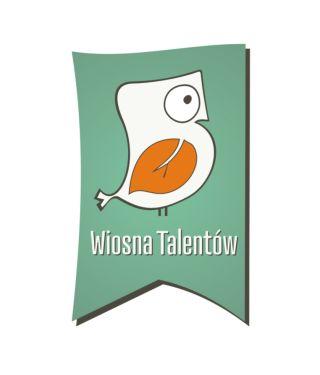 Palac Młodzieży w Tarnowie zaprasza młodzież do udziału w Wiosennym Turnieju Piłki Siatkowej o Puchar Dyrektora Pałacu Młodzieży w Tarnowie.Turniej odbędzie się 21 marca 2013r. w dwóch kategoriach wiekowych:godz. 8:00 – szkoły ponadgimnazjalne,godz. 12:00 – gimnazja,Turniej drużyn mieszanych (3 dziewczęta i 3 chłopców w ustawieniu na przemian). Turniej prowadzony będzie w systemie każdy z każdym – do 2 wygranych setów (każdy do 15 pkt), w razie remisu Time break również do 15 pkt.O kolejności decyduje liczba punktów (2 pkt przyznawane będą za zwycięstwo, 0 pkt. za porażkę); przy jednakowej liczbie punktów liczy się wynik meczu bezpośredniego 
a w dalszej kolejności bilans pkt. liczony między zainteresowanymi.Wysokość siatki 224 cm, turniej rozgrywany zgodnie z przepisami PZPS (oprócz liczby setów i liczby punktów).Miejsce turnieju: Hala widowiskowo-sportowa Pałacu Młodzieży ul. Gumniska 28Karty zgłoszenia do pobrania na stronie www.pm.tarnow.pl (zgłoszenia przyjmujemy 
w nieprzekraczającym terminie do dnia 15.03.2013r. do Sekretariatu PM, 
ul. Piłsudskiego 24, mailem: pm@pm.tarnow.pl lub faksem: 
14 6211541.